 Homework Answers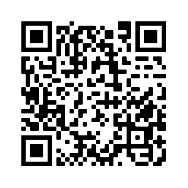 Year 9 German Term 3.1 Week 4Part 1: Practise on Quizlet for 15 minutes. Do the following tasks: Write (both translating into English and into German); Spell (hear & type); Test (all questions).Part 2: Using the words around the edge of the text, make at least 10 replacements (or as many as you can) in 13 minutes.Note: you may need to make changes to the form or position of other words.	Now complete Part 3 and Part 4 (12 minutes).Part 3: Now translate your adapted text into English.
Ich mache einen Schulaustausch* in Schottland. Hier müssen alle Schüler unbequeme Sachen tragen! Im Kunstunterricht erklärt die nette Lehrerin es mir: „in Schottland tragen alle Kinder eine Schuluniform. Das ist besser“. Ich antworte ihr „Ja, aber das ist so traditionell. In Deutschland müssen muss man keine Uniform tragen.“ Ich trage normalerweise einen schönen ein schönes Kleid zur Schule. Hier trägt man Dinge aus einem roten oder schwarzen Stoff. Nach der Schule tragen sie aber normale Kleidung. Ich gehe mit meinem Austauschpartner, Chris, und seinem seiner Mutter einkaufen. Er Sie schenkt ihm eine neue Jeans für die Freizeit. Um 20 Uhr spielen wir Scrabble. Ich mag es, aber Chris verliert immer!Diese Dieser Monat in Schottland war toll. Ich gebe Chris meine E-Mail Adresse und wir bleiben in Kontakt.I’m doing a school exchange in Scotland. Here, all students have to wear uncomfortable things.  In art class the nice teacher explains to me: “in Scotland, all children wear a school uniform. That is better”. I answer her “yes but that is so traditional. In Germany you don’t have to wear a uniform.” I normally wear a nice dress to school. Here, they wear things made of red or black material.But after school they wear normal clothes. I go shopping with my exchange partner, Chris, and his mother. She buys him new jeans for his free time. At 8pm we play scrabble. I like it, but Chris always loses!This month in Scotland was great. I’m giving Chris my email address and we’re staying in contact/touch.Part 4: Word substitution: Click on the box next to all of the words that could replace the word in bold to form a grammatically correct sentence with a sensible meaning.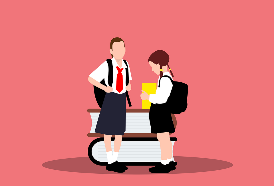 E-Mail Adresse
[Handynummer]Dinge
[Jacken und Hosen]Sachen
[kleidung]Jeans
[Schuhe]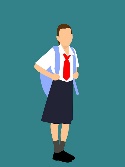 verliert
[gewinnt]Ich mache einen Schulaustausch* in England. Hier müssen alle Schüler unbequeme Kleidung tragen! Im Mathematikunterricht erklärt die nette Lehrerin es mir: „in England tragen alle Kinder eine Schuluniform. Das ist sehr praktisch“. Ich antworte ihr „Ja, aber das ist so streng. In Deutschland müssen wir keine Uniform tragen.“ Ich trage zum Beispiel einen schönen Rock zur Schule. Hier trägt man Jacken und Hosen aus einem blauen oder schwarzen Stoff. Nach der Schule tragen die Schüler aber normale Kleidung. Ich gehe mit meinem Austauschpartner, Chris, und seinem Vater einkaufen. Er kauft ihm neue Schuhe für die Freizeit. Am Abend spielen wir ein Wortspiel. Ich mag es, aber Chris gewinnt immer!Diese Woche in England war toll. Ich gebe Chris meine Handynummer und wir bleiben in Kontakt.*school exchangeIch mache einen Schulaustausch* in England. Hier müssen alle Schüler unbequeme Kleidung tragen! Im Mathematikunterricht erklärt die nette Lehrerin es mir: „in England tragen alle Kinder eine Schuluniform. Das ist sehr praktisch“. Ich antworte ihr „Ja, aber das ist so streng. In Deutschland müssen wir keine Uniform tragen.“ Ich trage zum Beispiel einen schönen Rock zur Schule. Hier trägt man Jacken und Hosen aus einem blauen oder schwarzen Stoff. Nach der Schule tragen die Schüler aber normale Kleidung. Ich gehe mit meinem Austauschpartner, Chris, und seinem Vater einkaufen. Er kauft ihm neue Schuhe für die Freizeit. Am Abend spielen wir ein Wortspiel. Ich mag es, aber Chris gewinnt immer!Diese Woche in England war toll. Ich gebe Chris meine Handynummer und wir bleiben in Kontakt.*school exchangeIch mache einen Schulaustausch* in England. Hier müssen alle Schüler unbequeme Kleidung tragen! Im Mathematikunterricht erklärt die nette Lehrerin es mir: „in England tragen alle Kinder eine Schuluniform. Das ist sehr praktisch“. Ich antworte ihr „Ja, aber das ist so streng. In Deutschland müssen wir keine Uniform tragen.“ Ich trage zum Beispiel einen schönen Rock zur Schule. Hier trägt man Jacken und Hosen aus einem blauen oder schwarzen Stoff. Nach der Schule tragen die Schüler aber normale Kleidung. Ich gehe mit meinem Austauschpartner, Chris, und seinem Vater einkaufen. Er kauft ihm neue Schuhe für die Freizeit. Am Abend spielen wir ein Wortspiel. Ich mag es, aber Chris gewinnt immer!Diese Woche in England war toll. Ich gebe Chris meine Handynummer und wir bleiben in Kontakt.*school exchangeIch mache einen Schulaustausch* in England. Hier müssen alle Schüler unbequeme Kleidung tragen! Im Mathematikunterricht erklärt die nette Lehrerin es mir: „in England tragen alle Kinder eine Schuluniform. Das ist sehr praktisch“. Ich antworte ihr „Ja, aber das ist so streng. In Deutschland müssen wir keine Uniform tragen.“ Ich trage zum Beispiel einen schönen Rock zur Schule. Hier trägt man Jacken und Hosen aus einem blauen oder schwarzen Stoff. Nach der Schule tragen die Schüler aber normale Kleidung. Ich gehe mit meinem Austauschpartner, Chris, und seinem Vater einkaufen. Er kauft ihm neue Schuhe für die Freizeit. Am Abend spielen wir ein Wortspiel. Ich mag es, aber Chris gewinnt immer!Diese Woche in England war toll. Ich gebe Chris meine Handynummer und wir bleiben in Kontakt.*school exchangeSchottland x3
[England]Kunst
[Mathematik]Ich mache einen Schulaustausch* in England. Hier müssen alle Schüler unbequeme Kleidung tragen! Im Mathematikunterricht erklärt die nette Lehrerin es mir: „in England tragen alle Kinder eine Schuluniform. Das ist sehr praktisch“. Ich antworte ihr „Ja, aber das ist so streng. In Deutschland müssen wir keine Uniform tragen.“ Ich trage zum Beispiel einen schönen Rock zur Schule. Hier trägt man Jacken und Hosen aus einem blauen oder schwarzen Stoff. Nach der Schule tragen die Schüler aber normale Kleidung. Ich gehe mit meinem Austauschpartner, Chris, und seinem Vater einkaufen. Er kauft ihm neue Schuhe für die Freizeit. Am Abend spielen wir ein Wortspiel. Ich mag es, aber Chris gewinnt immer!Diese Woche in England war toll. Ich gebe Chris meine Handynummer und wir bleiben in Kontakt.*school exchangeIch mache einen Schulaustausch* in England. Hier müssen alle Schüler unbequeme Kleidung tragen! Im Mathematikunterricht erklärt die nette Lehrerin es mir: „in England tragen alle Kinder eine Schuluniform. Das ist sehr praktisch“. Ich antworte ihr „Ja, aber das ist so streng. In Deutschland müssen wir keine Uniform tragen.“ Ich trage zum Beispiel einen schönen Rock zur Schule. Hier trägt man Jacken und Hosen aus einem blauen oder schwarzen Stoff. Nach der Schule tragen die Schüler aber normale Kleidung. Ich gehe mit meinem Austauschpartner, Chris, und seinem Vater einkaufen. Er kauft ihm neue Schuhe für die Freizeit. Am Abend spielen wir ein Wortspiel. Ich mag es, aber Chris gewinnt immer!Diese Woche in England war toll. Ich gebe Chris meine Handynummer und wir bleiben in Kontakt.*school exchangeIch mache einen Schulaustausch* in England. Hier müssen alle Schüler unbequeme Kleidung tragen! Im Mathematikunterricht erklärt die nette Lehrerin es mir: „in England tragen alle Kinder eine Schuluniform. Das ist sehr praktisch“. Ich antworte ihr „Ja, aber das ist so streng. In Deutschland müssen wir keine Uniform tragen.“ Ich trage zum Beispiel einen schönen Rock zur Schule. Hier trägt man Jacken und Hosen aus einem blauen oder schwarzen Stoff. Nach der Schule tragen die Schüler aber normale Kleidung. Ich gehe mit meinem Austauschpartner, Chris, und seinem Vater einkaufen. Er kauft ihm neue Schuhe für die Freizeit. Am Abend spielen wir ein Wortspiel. Ich mag es, aber Chris gewinnt immer!Diese Woche in England war toll. Ich gebe Chris meine Handynummer und wir bleiben in Kontakt.*school exchangeIch mache einen Schulaustausch* in England. Hier müssen alle Schüler unbequeme Kleidung tragen! Im Mathematikunterricht erklärt die nette Lehrerin es mir: „in England tragen alle Kinder eine Schuluniform. Das ist sehr praktisch“. Ich antworte ihr „Ja, aber das ist so streng. In Deutschland müssen wir keine Uniform tragen.“ Ich trage zum Beispiel einen schönen Rock zur Schule. Hier trägt man Jacken und Hosen aus einem blauen oder schwarzen Stoff. Nach der Schule tragen die Schüler aber normale Kleidung. Ich gehe mit meinem Austauschpartner, Chris, und seinem Vater einkaufen. Er kauft ihm neue Schuhe für die Freizeit. Am Abend spielen wir ein Wortspiel. Ich mag es, aber Chris gewinnt immer!Diese Woche in England war toll. Ich gebe Chris meine Handynummer und wir bleiben in Kontakt.*school exchangeKleid
[Rock]Schenkt
[kauft]Ich mache einen Schulaustausch* in England. Hier müssen alle Schüler unbequeme Kleidung tragen! Im Mathematikunterricht erklärt die nette Lehrerin es mir: „in England tragen alle Kinder eine Schuluniform. Das ist sehr praktisch“. Ich antworte ihr „Ja, aber das ist so streng. In Deutschland müssen wir keine Uniform tragen.“ Ich trage zum Beispiel einen schönen Rock zur Schule. Hier trägt man Jacken und Hosen aus einem blauen oder schwarzen Stoff. Nach der Schule tragen die Schüler aber normale Kleidung. Ich gehe mit meinem Austauschpartner, Chris, und seinem Vater einkaufen. Er kauft ihm neue Schuhe für die Freizeit. Am Abend spielen wir ein Wortspiel. Ich mag es, aber Chris gewinnt immer!Diese Woche in England war toll. Ich gebe Chris meine Handynummer und wir bleiben in Kontakt.*school exchangeIch mache einen Schulaustausch* in England. Hier müssen alle Schüler unbequeme Kleidung tragen! Im Mathematikunterricht erklärt die nette Lehrerin es mir: „in England tragen alle Kinder eine Schuluniform. Das ist sehr praktisch“. Ich antworte ihr „Ja, aber das ist so streng. In Deutschland müssen wir keine Uniform tragen.“ Ich trage zum Beispiel einen schönen Rock zur Schule. Hier trägt man Jacken und Hosen aus einem blauen oder schwarzen Stoff. Nach der Schule tragen die Schüler aber normale Kleidung. Ich gehe mit meinem Austauschpartner, Chris, und seinem Vater einkaufen. Er kauft ihm neue Schuhe für die Freizeit. Am Abend spielen wir ein Wortspiel. Ich mag es, aber Chris gewinnt immer!Diese Woche in England war toll. Ich gebe Chris meine Handynummer und wir bleiben in Kontakt.*school exchangeIch mache einen Schulaustausch* in England. Hier müssen alle Schüler unbequeme Kleidung tragen! Im Mathematikunterricht erklärt die nette Lehrerin es mir: „in England tragen alle Kinder eine Schuluniform. Das ist sehr praktisch“. Ich antworte ihr „Ja, aber das ist so streng. In Deutschland müssen wir keine Uniform tragen.“ Ich trage zum Beispiel einen schönen Rock zur Schule. Hier trägt man Jacken und Hosen aus einem blauen oder schwarzen Stoff. Nach der Schule tragen die Schüler aber normale Kleidung. Ich gehe mit meinem Austauschpartner, Chris, und seinem Vater einkaufen. Er kauft ihm neue Schuhe für die Freizeit. Am Abend spielen wir ein Wortspiel. Ich mag es, aber Chris gewinnt immer!Diese Woche in England war toll. Ich gebe Chris meine Handynummer und wir bleiben in Kontakt.*school exchangeIch mache einen Schulaustausch* in England. Hier müssen alle Schüler unbequeme Kleidung tragen! Im Mathematikunterricht erklärt die nette Lehrerin es mir: „in England tragen alle Kinder eine Schuluniform. Das ist sehr praktisch“. Ich antworte ihr „Ja, aber das ist so streng. In Deutschland müssen wir keine Uniform tragen.“ Ich trage zum Beispiel einen schönen Rock zur Schule. Hier trägt man Jacken und Hosen aus einem blauen oder schwarzen Stoff. Nach der Schule tragen die Schüler aber normale Kleidung. Ich gehe mit meinem Austauschpartner, Chris, und seinem Vater einkaufen. Er kauft ihm neue Schuhe für die Freizeit. Am Abend spielen wir ein Wortspiel. Ich mag es, aber Chris gewinnt immer!Diese Woche in England war toll. Ich gebe Chris meine Handynummer und wir bleiben in Kontakt.*school exchangeroten
[blauen]Mutter
[Vater]Ich mache einen Schulaustausch* in England. Hier müssen alle Schüler unbequeme Kleidung tragen! Im Mathematikunterricht erklärt die nette Lehrerin es mir: „in England tragen alle Kinder eine Schuluniform. Das ist sehr praktisch“. Ich antworte ihr „Ja, aber das ist so streng. In Deutschland müssen wir keine Uniform tragen.“ Ich trage zum Beispiel einen schönen Rock zur Schule. Hier trägt man Jacken und Hosen aus einem blauen oder schwarzen Stoff. Nach der Schule tragen die Schüler aber normale Kleidung. Ich gehe mit meinem Austauschpartner, Chris, und seinem Vater einkaufen. Er kauft ihm neue Schuhe für die Freizeit. Am Abend spielen wir ein Wortspiel. Ich mag es, aber Chris gewinnt immer!Diese Woche in England war toll. Ich gebe Chris meine Handynummer und wir bleiben in Kontakt.*school exchangeIch mache einen Schulaustausch* in England. Hier müssen alle Schüler unbequeme Kleidung tragen! Im Mathematikunterricht erklärt die nette Lehrerin es mir: „in England tragen alle Kinder eine Schuluniform. Das ist sehr praktisch“. Ich antworte ihr „Ja, aber das ist so streng. In Deutschland müssen wir keine Uniform tragen.“ Ich trage zum Beispiel einen schönen Rock zur Schule. Hier trägt man Jacken und Hosen aus einem blauen oder schwarzen Stoff. Nach der Schule tragen die Schüler aber normale Kleidung. Ich gehe mit meinem Austauschpartner, Chris, und seinem Vater einkaufen. Er kauft ihm neue Schuhe für die Freizeit. Am Abend spielen wir ein Wortspiel. Ich mag es, aber Chris gewinnt immer!Diese Woche in England war toll. Ich gebe Chris meine Handynummer und wir bleiben in Kontakt.*school exchangeIch mache einen Schulaustausch* in England. Hier müssen alle Schüler unbequeme Kleidung tragen! Im Mathematikunterricht erklärt die nette Lehrerin es mir: „in England tragen alle Kinder eine Schuluniform. Das ist sehr praktisch“. Ich antworte ihr „Ja, aber das ist so streng. In Deutschland müssen wir keine Uniform tragen.“ Ich trage zum Beispiel einen schönen Rock zur Schule. Hier trägt man Jacken und Hosen aus einem blauen oder schwarzen Stoff. Nach der Schule tragen die Schüler aber normale Kleidung. Ich gehe mit meinem Austauschpartner, Chris, und seinem Vater einkaufen. Er kauft ihm neue Schuhe für die Freizeit. Am Abend spielen wir ein Wortspiel. Ich mag es, aber Chris gewinnt immer!Diese Woche in England war toll. Ich gebe Chris meine Handynummer und wir bleiben in Kontakt.*school exchangeIch mache einen Schulaustausch* in England. Hier müssen alle Schüler unbequeme Kleidung tragen! Im Mathematikunterricht erklärt die nette Lehrerin es mir: „in England tragen alle Kinder eine Schuluniform. Das ist sehr praktisch“. Ich antworte ihr „Ja, aber das ist so streng. In Deutschland müssen wir keine Uniform tragen.“ Ich trage zum Beispiel einen schönen Rock zur Schule. Hier trägt man Jacken und Hosen aus einem blauen oder schwarzen Stoff. Nach der Schule tragen die Schüler aber normale Kleidung. Ich gehe mit meinem Austauschpartner, Chris, und seinem Vater einkaufen. Er kauft ihm neue Schuhe für die Freizeit. Am Abend spielen wir ein Wortspiel. Ich mag es, aber Chris gewinnt immer!Diese Woche in England war toll. Ich gebe Chris meine Handynummer und wir bleiben in Kontakt.*school exchangeMan
[wir]Traditionell
[streng]Ich mache einen Schulaustausch* in England. Hier müssen alle Schüler unbequeme Kleidung tragen! Im Mathematikunterricht erklärt die nette Lehrerin es mir: „in England tragen alle Kinder eine Schuluniform. Das ist sehr praktisch“. Ich antworte ihr „Ja, aber das ist so streng. In Deutschland müssen wir keine Uniform tragen.“ Ich trage zum Beispiel einen schönen Rock zur Schule. Hier trägt man Jacken und Hosen aus einem blauen oder schwarzen Stoff. Nach der Schule tragen die Schüler aber normale Kleidung. Ich gehe mit meinem Austauschpartner, Chris, und seinem Vater einkaufen. Er kauft ihm neue Schuhe für die Freizeit. Am Abend spielen wir ein Wortspiel. Ich mag es, aber Chris gewinnt immer!Diese Woche in England war toll. Ich gebe Chris meine Handynummer und wir bleiben in Kontakt.*school exchangeIch mache einen Schulaustausch* in England. Hier müssen alle Schüler unbequeme Kleidung tragen! Im Mathematikunterricht erklärt die nette Lehrerin es mir: „in England tragen alle Kinder eine Schuluniform. Das ist sehr praktisch“. Ich antworte ihr „Ja, aber das ist so streng. In Deutschland müssen wir keine Uniform tragen.“ Ich trage zum Beispiel einen schönen Rock zur Schule. Hier trägt man Jacken und Hosen aus einem blauen oder schwarzen Stoff. Nach der Schule tragen die Schüler aber normale Kleidung. Ich gehe mit meinem Austauschpartner, Chris, und seinem Vater einkaufen. Er kauft ihm neue Schuhe für die Freizeit. Am Abend spielen wir ein Wortspiel. Ich mag es, aber Chris gewinnt immer!Diese Woche in England war toll. Ich gebe Chris meine Handynummer und wir bleiben in Kontakt.*school exchangeIch mache einen Schulaustausch* in England. Hier müssen alle Schüler unbequeme Kleidung tragen! Im Mathematikunterricht erklärt die nette Lehrerin es mir: „in England tragen alle Kinder eine Schuluniform. Das ist sehr praktisch“. Ich antworte ihr „Ja, aber das ist so streng. In Deutschland müssen wir keine Uniform tragen.“ Ich trage zum Beispiel einen schönen Rock zur Schule. Hier trägt man Jacken und Hosen aus einem blauen oder schwarzen Stoff. Nach der Schule tragen die Schüler aber normale Kleidung. Ich gehe mit meinem Austauschpartner, Chris, und seinem Vater einkaufen. Er kauft ihm neue Schuhe für die Freizeit. Am Abend spielen wir ein Wortspiel. Ich mag es, aber Chris gewinnt immer!Diese Woche in England war toll. Ich gebe Chris meine Handynummer und wir bleiben in Kontakt.*school exchangeIch mache einen Schulaustausch* in England. Hier müssen alle Schüler unbequeme Kleidung tragen! Im Mathematikunterricht erklärt die nette Lehrerin es mir: „in England tragen alle Kinder eine Schuluniform. Das ist sehr praktisch“. Ich antworte ihr „Ja, aber das ist so streng. In Deutschland müssen wir keine Uniform tragen.“ Ich trage zum Beispiel einen schönen Rock zur Schule. Hier trägt man Jacken und Hosen aus einem blauen oder schwarzen Stoff. Nach der Schule tragen die Schüler aber normale Kleidung. Ich gehe mit meinem Austauschpartner, Chris, und seinem Vater einkaufen. Er kauft ihm neue Schuhe für die Freizeit. Am Abend spielen wir ein Wortspiel. Ich mag es, aber Chris gewinnt immer!Diese Woche in England war toll. Ich gebe Chris meine Handynummer und wir bleiben in Kontakt.*school exchangeBesser
[sehr praktisch]Monat
[Woche]Scrabble
[Wortspiel]Um 20 Uhr
[Am Abend]Normalerweise
[zum Beispiel]1) Ich wiederhole das für ihn. 2) Sie gewinnt ein Heft. ihneneinen Gutschein ihreine Stundesiedieses Dingdeinja3) Geben Sie es der Mutter. 4) Ich versuche nochmal. der Lehrerinwiederdem Vaterschenkender Tochterwiederholenmichnein